ANALISIS KINERJA KARYAWAN PADA PT ARYA ADZKA MANDIRI YOGYAKARTAFransiska Merlina WidyaningsihAbstrakPenelitian ini dilakukan di PT. Arya Adzka Mandiri Yogyakarta. Tujuan dari penelitian ini adalah untuk mengetahui dan menganalisis kinerja karyawan pada PT. Arya Adzka Mandiri Yogyakarta. Metode yang digunakan dalam pengambilan sampel adalah teknik total sampling dengan menggunakan sampling sejumalah 26 responden. Metode pengumpulan data dilakukan dengan kuesioner. Metode analisis dalam penelitian ini menggunakan metode kuantitatif dengan menggunakan program SPSS. Teknik analaisis data yang digunakan meliputi uji validitas, uji reliabilitas, dan arithmatic mean. Hasil arithmatic mean menunjukkan nilai tertinggi diperoleh pada pernyataan instansi memberikan sanksi tegas bagi yang melanggar peraturan dengan hasil sebesar 3,76 dalam kategori sangat setuju. Sedangkan nilai terendah jatuh pada pernyataan selutuh pegawai diperlakukan sama/adil tanpa membedakan pangkat/golongan memperoleh hasil sebesar 2,46 dalam kategori setuju. Artinya, kinerja karyawan PT. Arya Adzka Mandiri Yogyakarta sudah terlaksana sesuai yang diharapkan.Kata Kunci : Kinerja Karyawan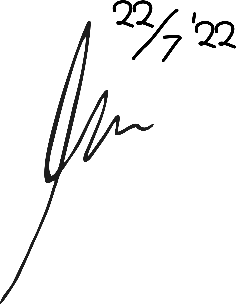 PERFORMANCE ANALYSIS OF EMPLOYEES AT PT ARYA ADZKA MANDIRI YOGYAKARTAFransiska Merlina WidyaningsihAbstractThis research was conducted at PT. Arya Adzka Mandiri Yogyakarta. The purpose of this study was to determine and analyze the performance of employees at PT. Arya Adzka Mandiri Yogyakarta. The method used in sampling is a total sampling technique using a sampling of 26 respondents. The method of data collection was done by questionnaire. The analytical method in this study uses quantitative methods using the SPSS program. The data analysis techniques used include validity tests, reliability tests, and arithmetic mean. The results of the arithmetic mean show that the highest value is obtained in the statement that the agency provides strict sanctions for those who violate the regulations with a result of 3.76 in the category of strongly agree. While the lowest score fell on the statement that all employees were treated equally/fairly without differentiating rank/class getting a result of 2.46 in the agree category. That is, the performance of employees of PT. Arya Adzka Mandiri Yogyakarta has been implemented as expecte.Keywords : Employee Performance